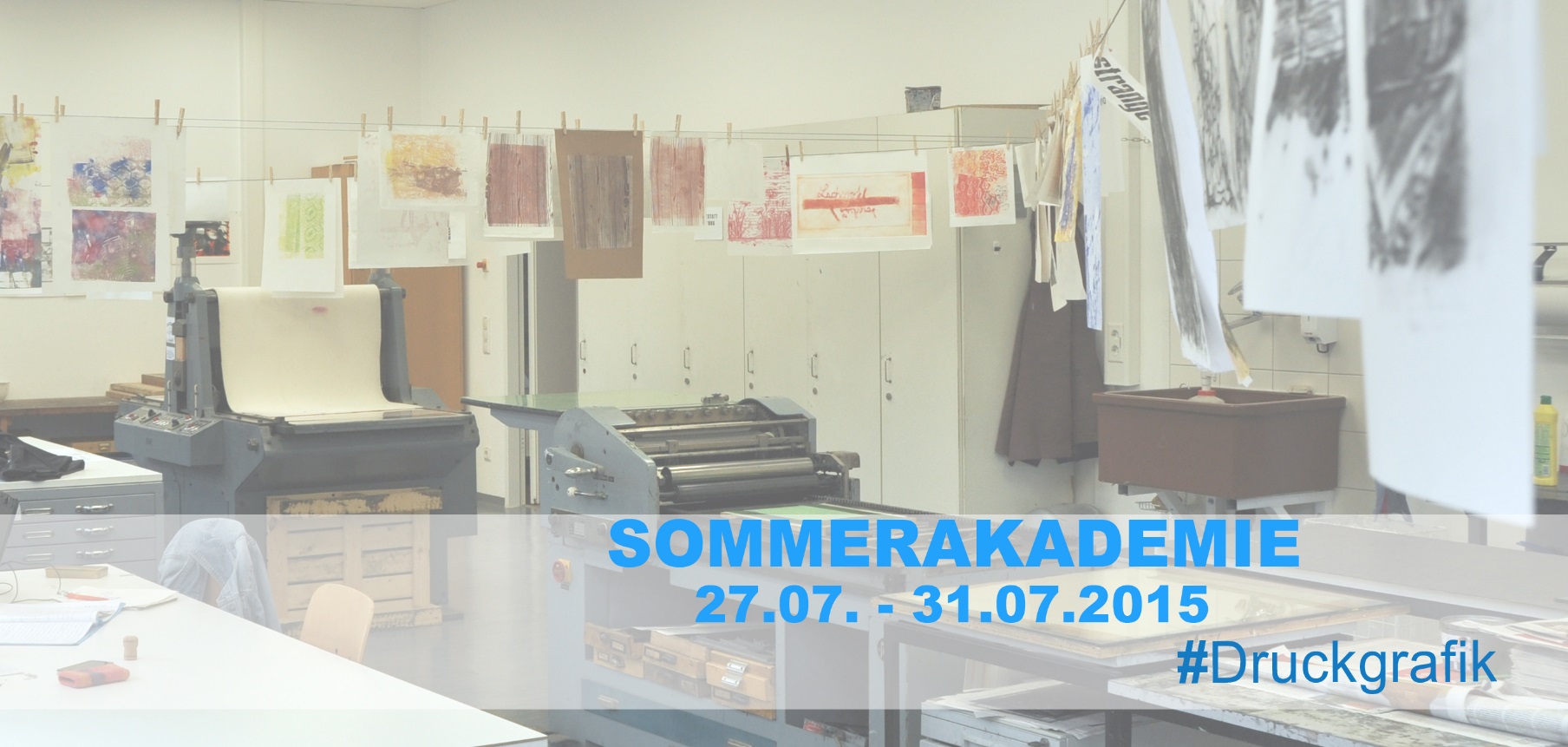 ANMELDEBOGENName, VornameAdresse (Straße, Hausnr.)PLZ  OrtTelefonE-Mail-AdresseSchuleHiermit melde ich mich verbindlich für die Sommerakademie 2015 des Instituts für Kunstpädagogik der Justus-Liebig-Universität an.Hiermit melde ich mich verbindlich für die Sommerakademie 2015 des Instituts für Kunstpädagogik der Justus-Liebig-Universität an.Hiermit melde ich mich verbindlich für die Sommerakademie 2015 des Instituts für Kunstpädagogik der Justus-Liebig-Universität an.Ort, Datum                                                                          Ort, Datum                                                                          UnterschriftBitte füllen Sie den Anmeldebogen aus und senden ihn unterschrieben per Post oder Fax an:Justus-Liebig-UniversitätInstitut für KunstpädagogikSekretariatKarl-Glöckner-Str. 21H35394 GießenFax: 0641/99-25029Bitte füllen Sie den Anmeldebogen aus und senden ihn unterschrieben per Post oder Fax an:Justus-Liebig-UniversitätInstitut für KunstpädagogikSekretariatKarl-Glöckner-Str. 21H35394 GießenFax: 0641/99-25029Nach Eingang erhalten Sie eine Anmeldebestätigung. Mit Erhalt der Bestätigung wird die Kursgebühr in Höhe von 200,00 Euro fällig. Bitte überweisen Sie den Betrag innerhalb von 14 Tagen auf folgendes Konto:Justus-Liebig-Universität Gießen BIC: HELADEFFXXX IBAN: DE98 5005 0000 0001 0065 50 Bank: Landesbank Hessen-ThüringenVerwendungszweck: 81174006!Bitte denken Sie unbedingt daran den Verwendungszweck anzugeben!!Bitte denken Sie unbedingt daran den Verwendungszweck anzugeben!!Bitte denken Sie unbedingt daran den Verwendungszweck anzugeben!Wir freuen uns auf Sie!Wir freuen uns auf Sie!Wir freuen uns auf Sie!